Publicado en  el 11/02/2014 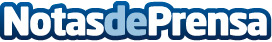 Fomento de estímulo a la investigación Ordesa sobre un proyecto en prevención de la obesidad infantil 2014La Asociación Española de Pediatría convoca una ayuda económica dotada con 12.000 € patrocinada por los Laboratorios Ordesa. El plazo de presentación concluye el 17 de marzo de 2014.Datos de contacto:Asociación Española de PediatríaNota de prensa publicada en: https://www.notasdeprensa.es/fomento-de-estimulo-a-la-investigacion-ordesa_1 Categorias: Infantil http://www.notasdeprensa.es